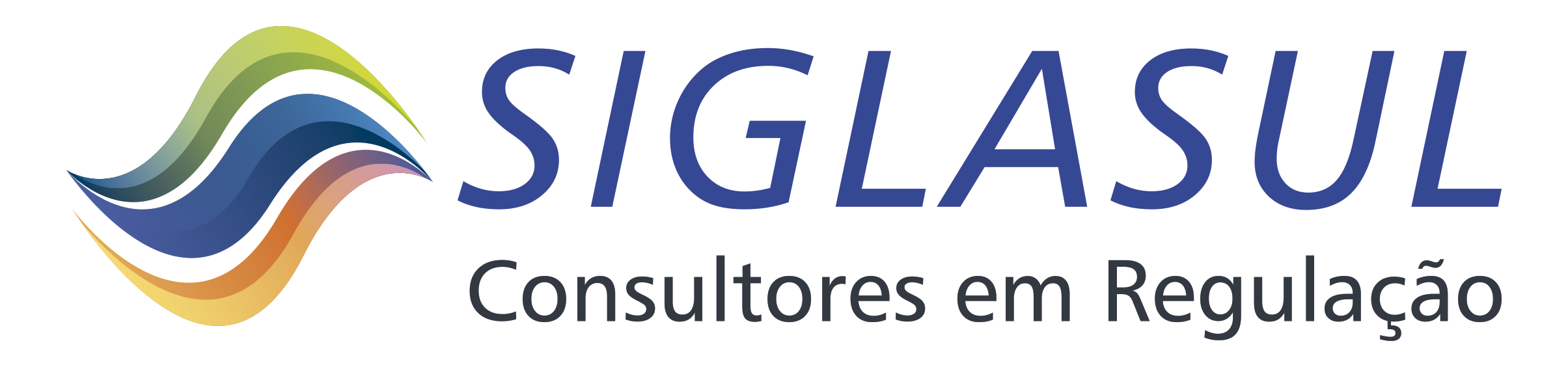 1ª Revisão Tarifária Ordinária da SANESULRelatório de Análise das Contribuições relativas à Nota Técnica Nº 004/2021-CRES/AGEPANAudiência Pública nº 001/2021Novembro de 2021INTRODUÇÃOA Agência Estadual de Regulação de Serviços Públicos de Mato Grosso do Sul – AGEPAN realizou no período de 20/10/2021 a 03/11/2021 a Audiência Pública Nº 001/2021, que teve como objetivo receber sugestões, comentários e questionamentos sobre o processo administrativo nº 51/200395/2020, referente à Nota Técnica Regulatória Nº 004/2021-CRES/AGEPAN, que trata da proposta de Revisão da Estrutura Tarifária dos Serviços Públicos de Abastecimento de Água e Esgotamento Sanitário, para os 67 municípios regulados e fiscalizados pela AGEPAN.   A proposta da NTR nº 004/2021-CRES/AGEPAN é amparada pela Lei do Saneamento Básico (Lei Federal nº 11.445/2007), atualizada pelo Novo Marco Legal do Setor (Lei Federal nº 14.026/2020). Sua aplicação enseja repartir entre os consumidores da Empresa de Saneamento de Mato Grosso do Sul (SANESUL) os custos da prestação dos serviços de abastecimento de água e de esgoto de maneira eficiente e justa, fornecer a estes usuários sinais de preços adequados para se promover o uso racional da água e garantir a sustentabilidade econômico-financeira do prestador no atendimento aos 67 municípios regulados e fiscalizados pela Agência. Nos termos da proposta discutida na Análise de Impactos Regulatórios oriundos da Nota Técnica Nº 004/2021-CRES/AGEPAN, propôs se estudar – para possível implementação já em 1º de janeiro de 2021 – a substituição do mecanismo do Consumo Mínimo Faturável (CMF) em vigor pelo Custo Fixo de Comercialização (CFC – também chamado ao longo do texto de cobrança fixa ou encargo de acesso) para os serviços de água e de esgoto em todos os municípios atendidos pela SANESUL. Em síntese, propõe-se a adoção de tarifas em duas partes, com um custo fixo mensal e tarifas volumétricas em blocos crescentes de consumo para todas as regiões da área de atuação da SANESUL .Este Relatório tem como propósito apresentar os procedimentos, e os resultados da análise das contribuições recebidas no âmbito da proposta de Revisão da Estrutura Tarifária realizado na Audiência Pública Nº 001/2021, o qual deverá ser submetido à aprovação pela Diretoria Executiva, e disponibilizado na página da AGEPAN na internet, e em local especificado no Aviso de Abertura de Consulta Pública. PROCEDIMENTOSA documentação objeto desta Consulta Pública, o modelo para envio de contribuições, assim como os critérios e os procedimentos para participação foram disponibilizados aos interessados no seguinte endereço:INTERNET: www.agepan.ms.gov.br – Audiência Pública Nº 001/2021.DAS CONTRIBUIÇÕESDecorrido o prazo da Audiência Pública Nº 001/2021, foi recebida somente uma contribuição formal por escrito e uma contribuição oral na ocasião da sessão virtual da Audiência Pública. A SANESUL apresentou as contribuições técnicas em documento, após análise da documentação disponibilizada no Portal da AGEPAN em que registrou sua posição crítica em relação a alguns pontos apresentados nos estudos. Na ocasião da sessão virtual da Audiência Pública, participaram representantes do Escritório de Parcerias Estratégicas do Governo do Estado e de Câmaras de Vereadores, como as de Fátima do Sul, Glória de Dourados e de Nova Alvorada do Sul. Dessa última, veio a proposta do vereador Nélio Justen, que será abordada nesse documento.As contribuições da Companhia e do vereador assim como suas respectivas respostas são apresentadas na sequência.Alteração da Estrutura TarifáriaContribuição da SANESULForam destacados os impactos elevados nas contas dos clientes de Três Lagoas (Área 3), em especial da Categoria Residencial. Outro ponto que causou preocupação à Companhia foi o estabelecimento de uma nova Tarifa Fixa para água e para esgoto para as Áreas 2 e 3 com efeito significativo nas faturas de água. Citou-se na contribuição o impacto sobre quem consume 0 (zero) m³, que passaria a pagar R$ 31,28 mensais (variação de 238,52%) na Área 2 e R$ 29,96 por mês (variação de 549,89%) na Área 3.Resposta da AGEPANLevando em conta o alto impacto tarifário que a mudança no cálculo da tarifa fixa para as Áreas 2 e 3 acarretava para alguns usuários, o pleito foi acatado. A nova Estrutura Tarifária para os clientes destas duas áreas será mais semelhante à atualmente aplicada, de modo a mitigar grandes impactos tarifários em termos percentuais. Cuidado semelhante também foi tomado nas novas propostas de Estrutura Tarifária para as Áreas 1, 4, 5 e 6. Contudo algumas das modificações propostas pela AGEPAN continuarão sendo aplicadas, a saber: pequeno aumento da tarifa fixa das Áreas 2 e 3, ainda que bastante abaixo do recomendado pela literatura, para refletir melhor a estrutura de custos da prestação dos serviços e aumento da progressividades das tarifas. Ainda, com base em contribuição recebida da sociedade na Audiência Pública 01/2021, foram criadas faixas tarifárias intermediárias entre 11 e 20 m³ para as Categorias Comercial e Industrial.Alteração das Regiões TarifáriasContribuição da SANESULOs municípios atendidos pela SANESUL dividem-se hoje em Áreas com Estruturas Tarifárias distintas. Em sua contribuição formal por escrito, a Companhia propôs a extinção das Áreas 4, 5 e 6 e o deslocamento dos três municípios hoje integrantes destas regiões para a Área 1, que passaria a englobar a estrutura tarifária de 61 municípios. Desta forma, a Revisão Tarifária teria como resultado TRÊS tabelas tarifárias (Área 1, 2 e 3) vigentes a partir da aprovação do modelo.Resposta da AGEPANO pleito da SANESUL de remanejamento das Áreas Tarifárias não foi acatado, uma vez que envolve questões contratuais entre a Companhia e os municípios e, portanto, foge ao escopo da presente Revisão Tarifária.Tarifa SocialContribuição da SANESULA SANESUL propôs limitar os benefícios da tarifa social a um patamar de 20 m³, como é feito atualmente pela Companhia. Foi entendido que a proposta de conceder benefícios em  faixas de consumo superiores a 20 m³ para a tarifa social representaria um incentivo ao desperdício ou uso supérfluo, desvirtuando o uso racional da água.Resposta da AGEPANA AGEPAN esclarece que não foi proposta na Audiência Pública nenhuma mudança nos montantes subsidiados à Categoria Residencial Social. O critério anterior, de subsidiar até 20 m³, estava mantido e continuará mantido. O pleito da SANESUL, portanto, está acatado. Para evitar confusões, a tabela tarifária que consta da Nota Técnica final exibirá as tarifas aplicáveis aos usuários Residenciais Sociais até o limite de 20 m³.Ressalta-se contudo que as mudanças na Estrutura Tarifária de consumo mínimo para tarifa fixa, alteraram o valores das tarifas de todos os usuários, inclusive da Residencial Social. Tarifa para Pequeno ComércioContribuição de Nélio Dias Justen, vereador de Nova Alvorada do SulO vereador propôs a criação de uma faixa adicional de consumo para o segmento comercial (entre 11 e 20 m³), trazendo benefícios para os pequenos negócios que estão retornando às atividades após o longo período de impacto da pandemia.Resposta da AGEPANO pleito foi acatado, de modo que será criada uma nova faixa entre 11 e 20 m³, com tarifas mais baixas do que as que se aplicarão para clientes com consumo acima de 20 m³. Por entender que essa proposta vai no sentido de conferir ainda mais progressividade às tarifas, a alteração sugerida também será aplicada à Categoria Industrial.